Pokyny pro psaní příspěvků Obecná ustanoveníZasláním příspěvku se autor zavazuje, že příspěvek je původní, dosud nepublikovaný a zároveň projevuje souhlas s jeho on-line publikací. Formální požadavkyJazykPříspěvky jsou přijímány do jednotlivých sekcí konference v jazyce anglickém, českém, slovenském. Struktura příspěvkuNázev. Jméno autora. Abstrakt (150 - 200 slov, anglicky). Klíčová slova (5 – 7 slov, anglicky). Kódy klasifikace JEL ((http://www.aeaweb.org/jel/jel_class_system.php). Úvod. 1 Formulace problematiky. 2 Metody. 3 Rozbor problému. 4 Diskuze. Závěr. Poděkování. Použité zdroje. Kontaktní adresa autora. Pro psaní příspěvku použijte šablonu s předdefinovanými styly a formáty. Přednastavená struktura obsahu příspěvku je povinná. Text příspěvkuRozsah příspěvku min. 8 - max. 12 stran formátu A4 včetně příloh. Text příspěvku je psán Times New Roman 12 bodů, řádkování jednoduché, zarovnání do bloku. Okraje jsou nastaveny: levý a pravý na 2,5 cm, horní 2 cm, dolní 2 cm. Zápatí je nastaveno na 1,6 cm od spodního okraje stránky. V případě potřeby použijte zvýraznění bold, text nepodtrhávejte a nepoužívejte italics. První řádek odstavce vždy odsazen o0,6 cm. Stránky nečíslovat.NadpisyKapitola (Times New Roman, 14, bold)1.1	Subkapitola (Times New Roman, 13, bold)1.1.1	Sub-subkapitola (Times New Roman, 13, bold italics)Tabulky a obrázkyTabulky a obrázky jsou umístěny přímo v textu. Obrázky (mezi obrázky se řadí i grafy) doporučujeme volit dvourozměrné, jen v nevyhnutelných případech prostorové. Čáry, popis os i obrázku je psán velikostí písma 13. Doporučujeme nepoužívat rastrové mřížky a vnější orámování. Sborník je tištěn černobíle. Zdroj je uveden vpravo pod obrázkem nebo tabulkou. Označení tabulek: Tab. 1: Název kurzívou, 13, bold, umístěný nad tabulkou, vysvětlení užitých zkratek v poznámce pod tabulkou. V textu Tab. 1, Tab. 2. Zdroj: písmo 11, Times New Roman, kurzívou, zarovnání vpravo pod tabulku. Např.:Tab. 3: Název tabulkyZdroj: [1]nebo Zdroj: vlastní zpracování autoraOznačení obrázků: Obr. 1: Název kurzívou, 13, bold, umístěný nad obrázkem. V textu Obr. 1, Obr. 2. Zdroj: písmo 11, Times New Roman, kurzívou, zarovnání vpravo pod obrázek. Např.:Obr. 1: Logo Fakulty ekonomicko-správní 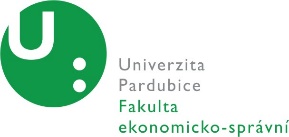 Zdroj: [1]nebo Zdroj: vlastní zpracování autoraVzorceOznačují se číslem v kulaté závorce. Číselné označení je psáno v Times New Roman, 12. Zarovnání k pravému okraji vedle vzorce.Citace v textuOdkaz na literaturu je v textu uveden číslem v hranatých závorkách: [1] nebo v případě nutnosti uvedení čísla stránky [1, s. 24]Poznámky pod čarouUžívání poznámek pod čarou ve větší míře není doporučeno. Poznámka pod čarou neslouží k citování.PoděkováníV případě, že článek publikuje výsledky konkrétního výzkumného projektu, uveďte na závěr příspěvku kód a název projektu a označení poskytovatele. Např. článek byl zpracován s podporou projektu GA ČR č. 111/111/111 „Název projektu“.Seznam literatury Zdroje uváděné na konci příspěvku musí dodržovat normu ČSN ISO 690, jsou seřazeny abecedně, číslování v hranatých závorkách, písmo Times New Roman, velikost 11 bodů, odsazení 1 cm, mezera za 6 bodů. Je-li v seznamu více publikací od jednoho autora, musí být uvedeny v pořadí podle data vydání. Je-li u jednoho díla uvedeno více autorů, uvádějí se maximálně tři. Vynechá-li se jedno nebo více jmen, připojuje se za poslední uváděné jméno zkratka ”et al.” nebo její český ekvivalent ”aj,”.Příklad:Reference (Times New Roman 11 bodů, tučně, zarovnání vlevo, mezera za 6 bodů) Books with One AuthorPatterson, J. (2005). Maximum ride. New York: Little, Brown.Books with Two or More AuthorsDesikan, S. and Ramesh, G. (2006). Software testing. Bangalore, India: Dorling Kindersley, p.156.Vermaat, M., Sebok, S., Freund, S., Campbell, J. and Frydenberg, M. (2014). Discovering computers. Boston: Cengage Learning, pp.446-448.Daniels, K., Patterson, G. and Dunston, Y. (2014). The ultimate student teaching guide. 2nd ed. Los Angeles: SAGE Publications, pp.145-151.Chapters in Edited BooksBressler, L. (2010). My girl, Kylie. In: L. Matheson, ed., The Dogs That We Love, 1st ed. Boston: Jacobson Ltd., pp. 78-92.Journal ArticlesRoss, N. (2015). On Truth Content and False Consciousness in Adorno’s Aesthetic Theory. Philosophy Today, 59(2), 269-290.Kontaktní adresa (Times New Roman 12 bodů, tučně, zarovnání vlevo, mezera za 6 bodů) (nutno vypsat všechny spoluautory statě)prof. Ing. Jan Novák, CSc. (Times New Roman 12 bodů, zarovnání vlevo)Univerzita Pardubice, Fakulta ekonomicko-správníStudentská 84, 532 10 Pardubice, Česká republikaEmail: Jan.Novak@upce.czTel.: +420 466 036 000ČísloRok 2001Rok 2002Rok 200312325232242524